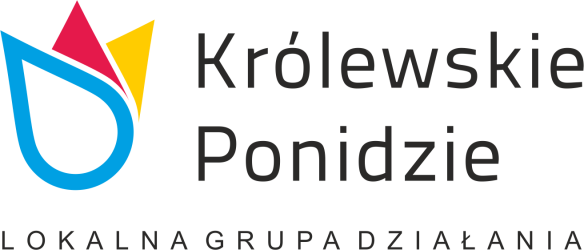 Załącznik nr 2 do Regulaminu II Turnieju piłki siatkowej drużyn amatorskich z terenu LGD "Królewskie Ponidzie" w ramach realizacji zadania publicznego  pn.: „Promocja aktywności fizycznej mieszkańców powiatu buskiego poprzez organizację rajdu rowerowego oraz turnieju w piłkę siatkową”DEKLARACJA UCZESTNICTWADeklaruję swój udział w II Turnieju piłki siatkowej drużyn amatorskich z terenu LGD "Królewskie Ponidzie", 
który odbędzie się w dniu 11 czerwca 2016r. w Solcu- ZdrojuImię (imiona): 	Nazwisko: (uczestnika): 	Adres: 	Numer PESEL: 	Telefon kontaktowy uczestnika:  ……………………..………………………………………………………………….Organizator, wszystkie osoby z nim współpracujące, a także osoby związane z przeprowadzeniem i organizacją II Turnieju piłki siatkowej drużyn amatorskich z terenu LGD "Królewskie Ponidzie" (Turniej) nie ponoszą odpowiedzialności względem uczestników za szkody osobowe, rzeczowe i majątkowe, które wystąpią przed, w trakcie lub po Turnieju. Uczestnicy biorą udział w turnieju na własną odpowiedzialność. Uczestnicy ponoszą odpowiedzialność cywilną i prawną za wszystkie szkody. Przez akceptację niniejszej deklaracji uczestnik zrzeka się prawa dochodzenia prawnego lub zwrotnego od Organizatora lub jego zleceniobiorców w razie wypadku lub szkody związanej z Turniejem. Przyjmuję do wiadomości, że w razie wypadku nie mogę wnosić żadnych roszczeń w stosunku do Organizatora. Oświadczam, że stan mojego zdrowia pozwala na uczestnictwo w Turnieju. Przyjmuję do wiadomości, że należy przestrzegać zarządzeń służb porządkowych oraz warunków Regulaminu Turnieju. Przyjmuję do wiadomości i wyrażam zgodę na to, że zdjęcia i nagrania filmowe z Turnieju mogą być wykorzystane przez Organizatora, prasę, radio i telewizję. Swoim podpisem potwierdzam, że zapoznałem/am się ze wszystkimi warunkami Regulaminu Turnieju oraz wypełniłem/am deklarację uczestnictwa zgodnie z prawdą oraz kompletnie.
Wyrażam zgodę na przetwarzanie moich danych osobowych zawartych w zgłoszeniu dla potrzeb organizacji II Turnieju piłki siatkowej drużyn amatorskich z terenu LGD "Królewskie Ponidzie",, zgodnie z ustawą z dnia 29 sierpnia 1997 roku o ochronie danych osobowych. (Dz.U.z 2014r., poz.1182 ze zm.)………………………………………………………………………………………(data i czytelny podpis uczestnika)